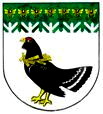 от 28 сентября 2023 года № 652Об утверждении порядка ведения реестра расходных обязательств Мари-Турекского муниципального района Республики Марий ЭлВ соответствии с пунктом 5 статьи 87 Бюджетного кодекса Российской Федерации, администрация Мари-Турекского муниципального района Республики Марий Эл п о с т а н о в л я е т:1. Утвердить прилагаемый Порядок ведения реестра расходных обязательств Мари-Турекского муниципального района Республики Марий Эл.2. Признать утратившим силу постановление администрации муниципального образования «Мари-Турекский муниципальный район» от 30 декабря 2005 г. № 921 «О порядке ведения реестра расходных обязательств муниципального образования «Мари-Турекский муниципальный район».3. Разместить настоящее постановление на официальном сайте  администрации Мари-Турекского муниципального района в информационно-телекоммуникационной сети «Интернет».4. Настоящее постановление вступает в силу со дня его подписания.5. Контроль за исполнением настоящего постановления возложить на руководителя финансового управления администрации Мари-Турекского муниципального района Нигматуллину А.А.I. Общие положения1. Настоящий Порядок разработан в соответствии с пунктом 5 статьи 87 Бюджетного кодекса Российской Федерации и определяет правила ведения реестра расходных обязательств Мари-Турекского муниципального района Республики Марий Эл.2. Реестр расходных обязательств Мари-Турекского муниципального района Республики Марий Эл формируется по главным распорядителям средств бюджета Мари-Турекского муниципального района Республики Марий Эл (далее - главные распорядители) в виде свода (перечня) законов, иных нормативных правовых актов, муниципальных правовых актов, обусловливающих публичные нормативные обязательства и (или) правовые основания для иных расходных обязательств Мари-Турекского муниципального района Республики Марий Эл, содержащего соответствующие положения (статьи, части, пункты, подпункты, абзацы) законов, иных нормативных правовых актов, муниципальных правовых актов с оценкой объемов бюджетных ассигнований бюджета Мари-Турекского муниципального района Республики Марий Эл (далее - бюджетные ассигнования), необходимых для исполнения расходных обязательств Мари-Турекского муниципального района Республики Марий Эл, подлежащих в соответствии с муниципальными правовыми актами исполнению за счет бюджетных ассигнований бюджета Мари-Турекского муниципального района Республики Марий Эл (далее - местный бюджет).3. Реестр расходных обязательств Мари-Турекского муниципального района Республики Марий Эл предназначен для учета расходных обязательств Мари-Турекского муниципального района Республики Марий Эл независимо от срока их окончания и определения объемов бюджетных ассигнований, необходимых для их исполнения.4. Данные реестра расходных обязательств Мари-Турекского муниципального района Республики Марий Эл используются при:а) составлении проекта местного бюджета на очередной финансовый год и на плановый период;б) внесении изменений в решение Собрания депутатов Мари-Турекского муниципального района Республики Марий Эл о местном бюджете на текущий финансовый год и на плановый период;в) ведении сводной бюджетной росписи и лимитов бюджетных обязательств местного бюджета (сводной бюджетной росписи).5. В реестре расходных обязательств Мари-Турекского муниципального района Республики Марий Эл отражаются сведения о расходных обязательствах Мари-Турекского муниципального района Республики Марий Эл и их исполнении на разных этапах бюджетного процесса, в том числе:а) распределение бюджетных ассигнований на текущий финансовый год, а также распределение бюджетных ассигнований на очередной финансовый год и на плановый период, соответствующее одобренным администрацией Мари-Турекского муниципального района Республики Марий Эл основным характеристикам местного бюджета на очередной финансовый год и на плановый период;б) бюджетные ассигнования, распределенные по кодам классификации расходов бюджетов, утвержденные решением Собрания депутатов Мари-Турекского муниципального района Республики Марий Эл о местном бюджете на текущий финансовый год и на плановый период;в) показатели сводной бюджетной росписи местного бюджета в текущем финансовом году и плановом периоде;г) лимиты бюджетных обязательств местного бюджета в текущем финансовом году и плановом периоде;д) объемы кассовых выплат из местного бюджета в текущем финансовом году и отчетном финансовом году.6. Плановый реестр расходных обязательств Мари-Турекского муниципального района Республики Марий Эл и уточненный реестр расходных обязательств Мари-Турекского муниципального района Республики Марий Эл размещаются в информационно-телекоммуникационной сети «Интернет» в течение 5 дней после их составления.II. Порядок формирования реестра7. Реестр расходных обязательств Мари-Турекского муниципального района Республики Марий Эл формируется финансовым управлением на основании реестров расходных обязательств главных распорядителей местного бюджета.8. Реестр расходных обязательств Мари-Турекского муниципального района Республики Марий Эл формируется по форме, разрабатываемой Министерством финансов Российской Федерации, и включает в себя:а) сведения о законодательных и иных нормативных правовых актах, обусловливающих публичные нормативные обязательства и (или) правовые основания для иных расходных обязательств, подлежащих исполнению за счет бюджетных ассигнований местного бюджета;б) сведения об объемах бюджетных ассигнований, распределенных по главным распорядителям, разделам, подразделам, целевым статьям и видам расходов бюджетов, на исполнение расходных обязательств Мари-Турекского муниципального района Республики Марий Эл главными распорядителями средств местного бюджета в текущем финансовом году, очередном финансовом году и плановом периоде.9. Реестры расходных обязательств главных распорядителей формируются по форме согласно приложению к настоящему Порядку (не приводится).10. Главный распорядитель представляет в финансовое управление:1) до 1 апреля текущего года предварительный реестр расходных обязательств главного распорядителя;2) до 1 сентября текущего года плановый реестр расходных обязательств главного распорядителя;3) не позднее 2 календарных дней после утверждения решением Собрания депутатов Мари-Турекского муниципального района Республики Марий Эл о бюджете Мари-Турекского муниципального района Республики Марий Эл на текущий финансовый год и на плановый период.11. Финансовое управление в течение 5 рабочих дней со дня получения реестра расходных обязательств главного распорядителя проводит его проверку в соответствии с пунктом 10 настоящего Порядка и при отсутствии замечаний осуществляет его принятие (согласование).III. Порядок ведения реестра12. Ведение реестра расходных обязательств Мари-Турекского муниципального района Республики Марий Эл осуществляется финансовым управлением посредством внесения в него изменений.Внесение изменений в реестр расходных обязательств Мари-Турекского муниципального района Республики Марий Эл осуществляется на основании изменений, вносимых в реестры расходных обязательств главных распорядителей.13. Внесение изменений в реестр расходных обязательств Мари-Турекского муниципального района Республики Марий Эл осуществляется в связи:а) с внесением изменений в решение Собрания депутатов Мари-Турекского муниципального района Республики Марий Эл о местном бюджете на текущий финансовый год и на плановый период;б) с внесением изменений в сводную бюджетную роспись местного бюджета и в утвержденные лимиты бюджетных обязательств в ходе исполнения местного бюджета;в) с принятием новых и (или) признанием утратившими силу законодательных и иных нормативных правовых актов, обусловливающих публичные нормативные обязательства и (или) правовые основания для иных расходных обязательств, подлежащих исполнению уполномоченными органами местного самоуправления Мари-Турекского муниципального района Республики Марий Эл за счет бюджетных ассигнований местного бюджета.14. Внесение изменений в реестр расходных обязательств Мари-Турекского муниципального района Республики Марий в части объемов бюджетных ассигнований по основаниям, предусмотренным подпунктами "а" и "б" пункта 13 настоящего Порядка, осуществляется на основании изменений, вносимых в обоснования бюджетных ассигнований, формируемые при внесении изменений в местный бюджет на текущий финансовый год и плановый период, а также в сводную бюджетную роспись и лимиты бюджетных обязательств местного бюджета.15. При внесении изменений в реестр расходных обязательств Мари-Турекского муниципального района Республики Марий Эл по основаниям, предусмотренным подпунктом "в" пункта 13 настоящего Порядка, главные распорядители средств местного бюджета представляют в финансовое управление предложения об изменении в реестре расходных обязательств главного распорядителя средств местного бюджета информации, указанной в подпункте "а" пункта 8 настоящего Порядка.МАРИЙ ЭЛ РЕСПУБЛИКЫНМАРИЙ ТУРЕК МУНИЦИПАЛЬНЫЙ РАЙОНЫНАДМИНИСТРАЦИЙЖЕАДМИНИСТРАЦИЯМАРИ-ТУРЕКСКОГО МУНИЦИПАЛЬНОГО РАЙОНАРЕСПУБЛИКИ МАРИЙ ЭЛАДМИНИСТРАЦИЯМАРИ-ТУРЕКСКОГО МУНИЦИПАЛЬНОГО РАЙОНАРЕСПУБЛИКИ МАРИЙ ЭЛПУНЧАЛПОСТАНОВЛЕНИЕПОСТАНОВЛЕНИЕГлава администрацииМари-Турекского муниципального района                        С.Ю. РешетовУТВЕРЖДЕНпостановлением администрацииМари-Турекского муниципального районаот 28 сентября 2023 г. № 652